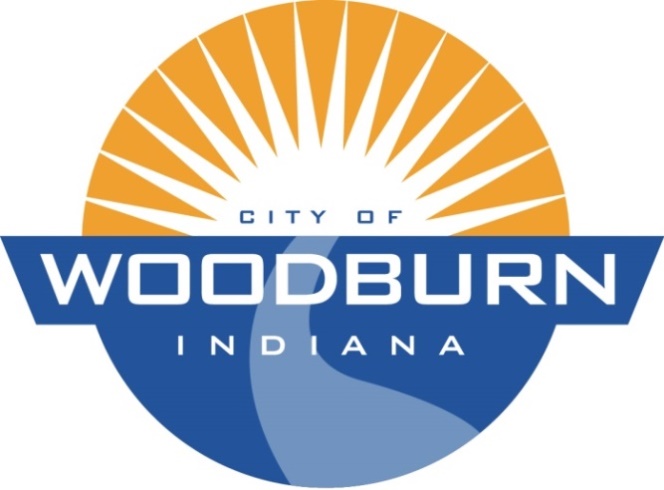 Board of Works and Public Safety:Commencing at 5:30pm under the direction of Mayor Joseph KelseyBoard Members: Kevin Heckley, Mark HoeppnerPolice Chief: Randall DuhamellSuperintendent: Ryan WallsClerk-Treasurer/Secretary: Timothy CumminsOld Business:		N/ANew Business:		SRF Draw # 25Additional Items:	*Sign Contract w/InsituformWater/Wastewater Master Plan Discussion*May occur at a future meetingTHE AGENDA FOR THE BOARD OF WORKS AND PUBLIC SAFETYANDTHE AGENDA FOR THE COMMON COUNCILFORMONDAY, SEPTEMBER 17TH, 2018Common Council:Commencing at 7:00pm under the direction of Mayor Joseph KelseyCouncil Members: Michael Martin, John Renner, Dean Gerig, Daniel Watts, Michael VoirolPolice Chief: Randall DuhamellSuperintendent: Ryan WallsClerk-Treasurer/Secretary: Timothy CumminsOld Business:N/ANew Business:	Ord. 18-1366 (2019 Budget)Ord. 18-1367 (2019 Elected Salaries)Ord. 18-1368 (2019 Appointed Salaries)Additional Items:Public Hearing RE: 2019 Budget*Rezone Lot Between Diamond Die and Sewer Ponds*Allen County Interlocal Agreement RE: Bridge Inspection